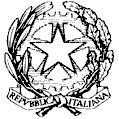 Ministero dell'IstruzioneUFFICIO SCOLASTICO REGIONALE PER LA CAMPANIASCUOLA SECONDARIA DI I GRADO TITO LIVIO LARGO FERRANDINA A CHIAIA 3 - 80121 NAPOLI (NA) Tel. 081400485  Fax. 081400485  - Codice Fiscale: 80033420631 Codice Meccanografico: NAMM04900VE-mail namm04900v@istruzione.it	AUTORIZZAZIONE PROVE INVALSI - A.S. 2020/2021Il Sottoscritto _________________________________________________________ genitore dell’alunno/a________________________________________________ classe _________ sez________ presa visione del calendario di somministrazione,  della giornata in cui sarà impegnato il/la figlio/a e gli orari di ingresso a scuola e di rientro a casa AUTORIZZO mio/a figlio/a alla partecipazione alle prove Invalsi 2021 che si svolgeranno nel giorno __________________________________________________________L’alunno in questa data, avrà cura di presentarsi a scuola alle ore 08:15 nel cortile con mezzi propri e alla conclusione della prova, non prima delle 13:30 e non oltre delle 13:45, è autorizzato a rientrare a casa autonomamente.Data										Firma 								__________________________